       Егерме етенсе  сакырылышы                                Сороковое заседание       Кырык ултырышы                                                  Двадцать седьмого созыва          KАРАР                                                                     РЕШЕНИЕ                                                  «19»      апрель      2019 й.                № 232             «19»       апреля       2019 г.О внесении изменений в решение Совета сельского поселения Матвеевский сельсовет муниципального района Кушнаренковский район Республики Башкортостан от 04 декабря 2018года № 214 «Об утверждении Соглашений между органами местного самоуправления муниципального района Кушнаренковский район Республики Башкортостан и сельским  поселением Матвеевский сельсовет  муниципального района Кушнаренковский район Республики Башкортостан о передаче муниципальному району Кушнаренковский район Республики Башкортостан осуществления части полномочий сельского поселения  Матвеевский сельсовет муниципального района Кушнаренковский район Республики Башкортостан»Совет сельского поселения Матвеевский сельсовет муниципального района Кушнаренковский район Республики Башкортостан решил: 1. Внести изменения в решение Совета сельского поселения Матвеевский сельсовет муниципального района Кушнаренковский район Республики Башкортостан от 04 декабря 2018 года № 214 «Об утверждении Соглашений между органами местного самоуправления муниципального района Кушнаренковский район Республики Башкортостан и сельским  поселением Матвеевский сельсовет  муниципального района Кушнаренковский район Республики Башкортостан о передаче муниципальному району Кушнаренковский район Республики Башкортостан осуществления части полномочий сельского поселения  Матвеевский  сельсовет муниципального района Кушнаренковский район Республики Башкортостан», в раздел 1 «Предмет соглашения» в пункт 1.2. добавить абзац: «обеспечение проживающих в поселении и нуждающихся в жилых помещениях малоимущих граждан жилыми помещениями, организация строительства и содержания муниципального жилищного фонда, создание условий для жилищного строительства, осуществление муниципального жилищного контроля, а также иных полномочий органов местного самоуправления в соответствии  с жилищным законодательством»; раздел 3,  пункт 3.1. изложить в следующей редакции: «Финансовые средства для реализации переданных полномочий предоставляются Поселением Району в форме межбюджетных трансфертов по мере необходимости»           2. Настоящее решение разместить в сети общего доступа «Интернет» на официальном сайте Администрации сельского поселения Матвеевский сельсовет муниципального района Кушнаренковский район Республики Башкортостан.            3. Контроль над исполнением настоящего решения возложить на Администрацию сельского поселения Матвеевский сельсовет.Глава сельского поселения                                                                О.А.ПечёнкинаБашkортостан  РеспубликаһыКушнаренко районы муниципаль районыныңматвеев ауыл советы ауыл билӘмӘһе cоветы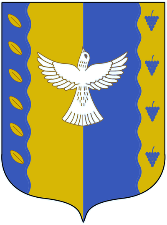 совет сельского поселенияМатвеевский  сельсовет муниципального района Кушнаренковский районреспублики башкортостан